INDICADORES DEL PLAN ESTRATÉGICOINDICADOR:   Cumplimiento de normas de convivencia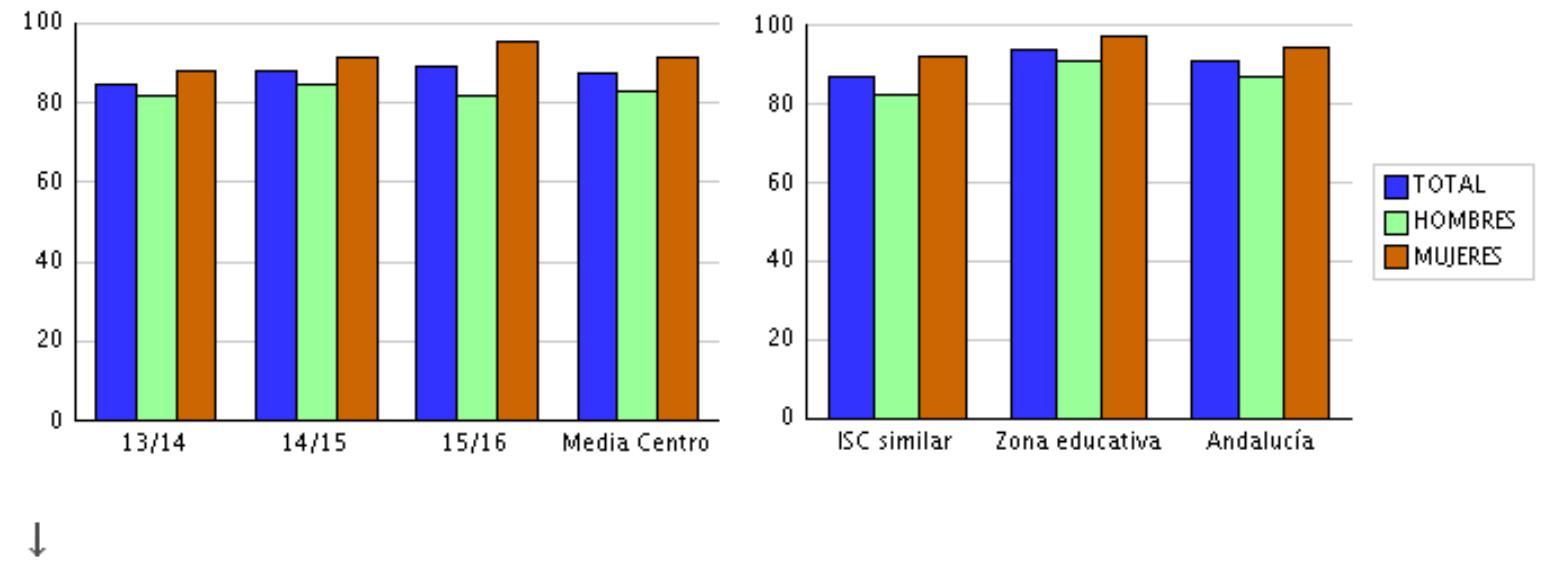 INDICADOR:   Número de conductas contrarias y gravemente contrarias a las normas de convivenciaConductas contrarias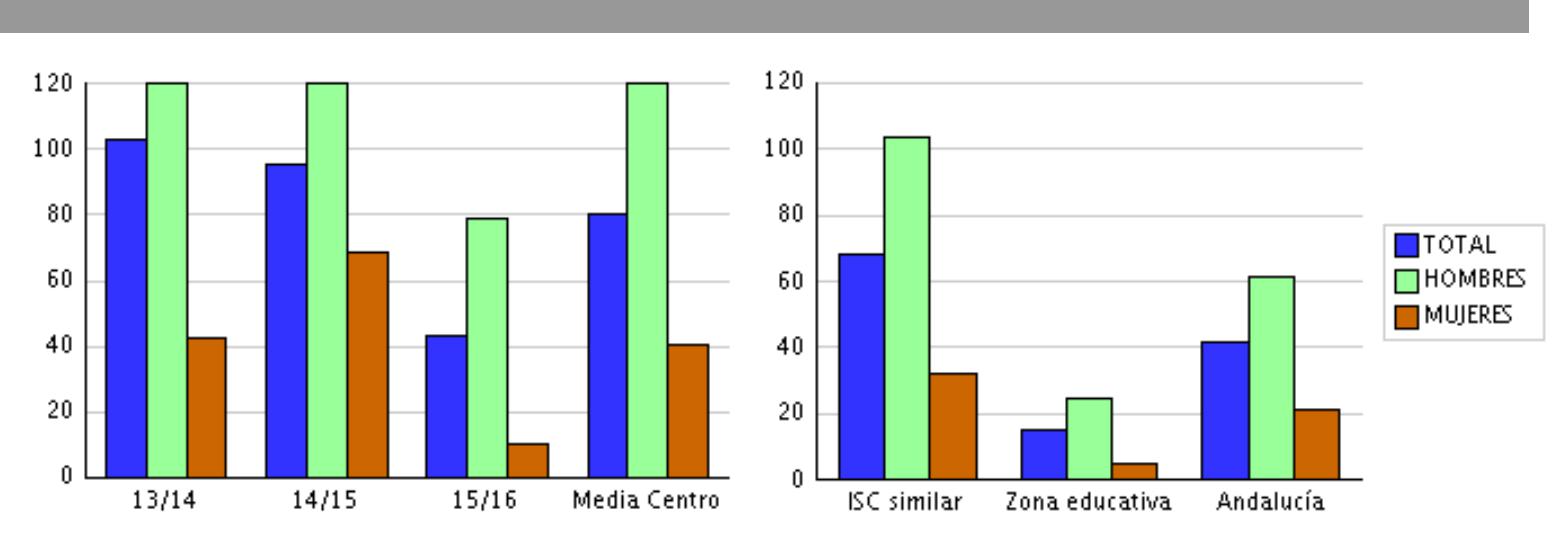 Conducta gravemente contrarias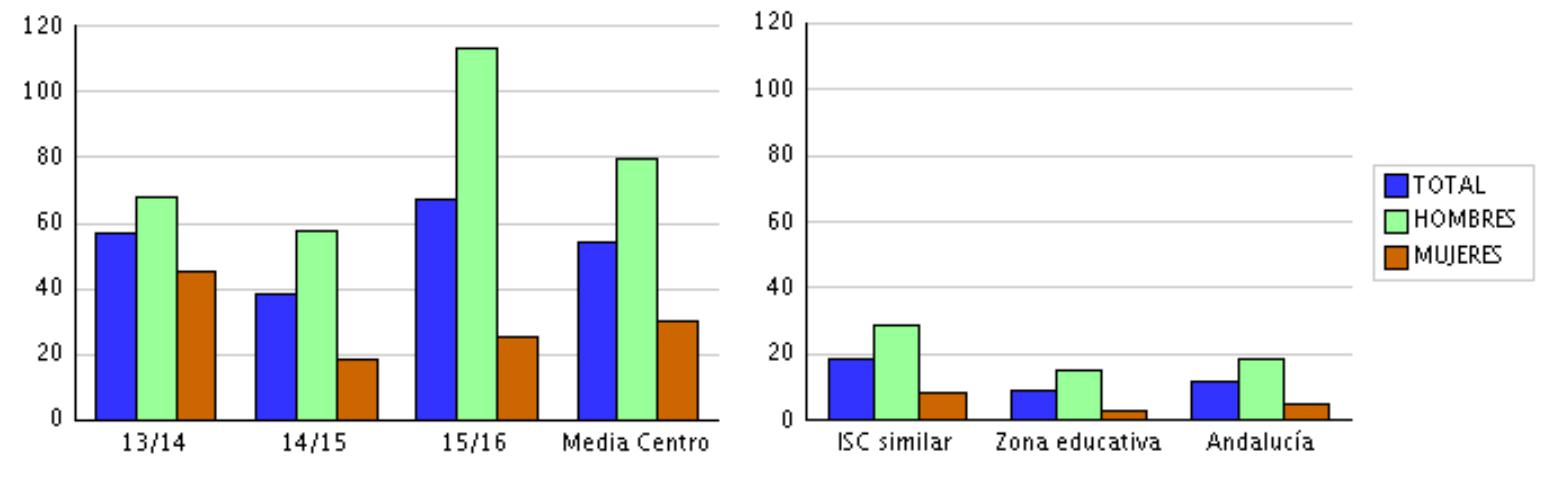 INDICADOR:   Tasa de absentismo escolar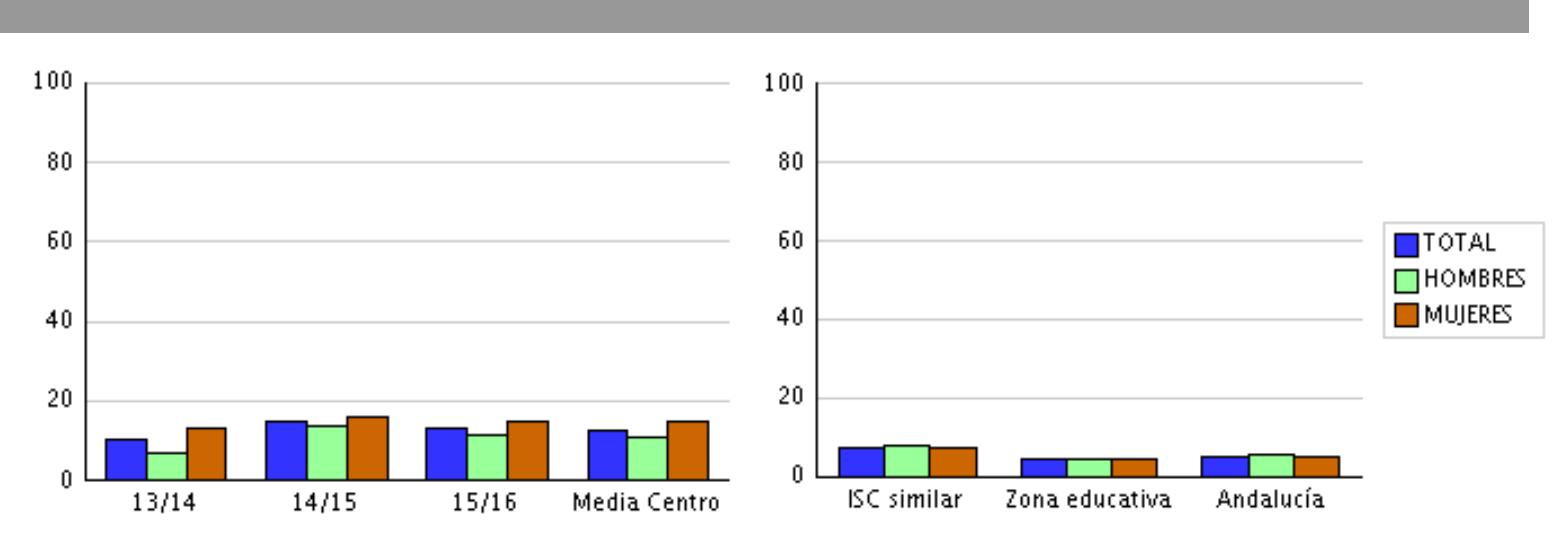 INDICADOR:   Porcentaje de alumnado que promociona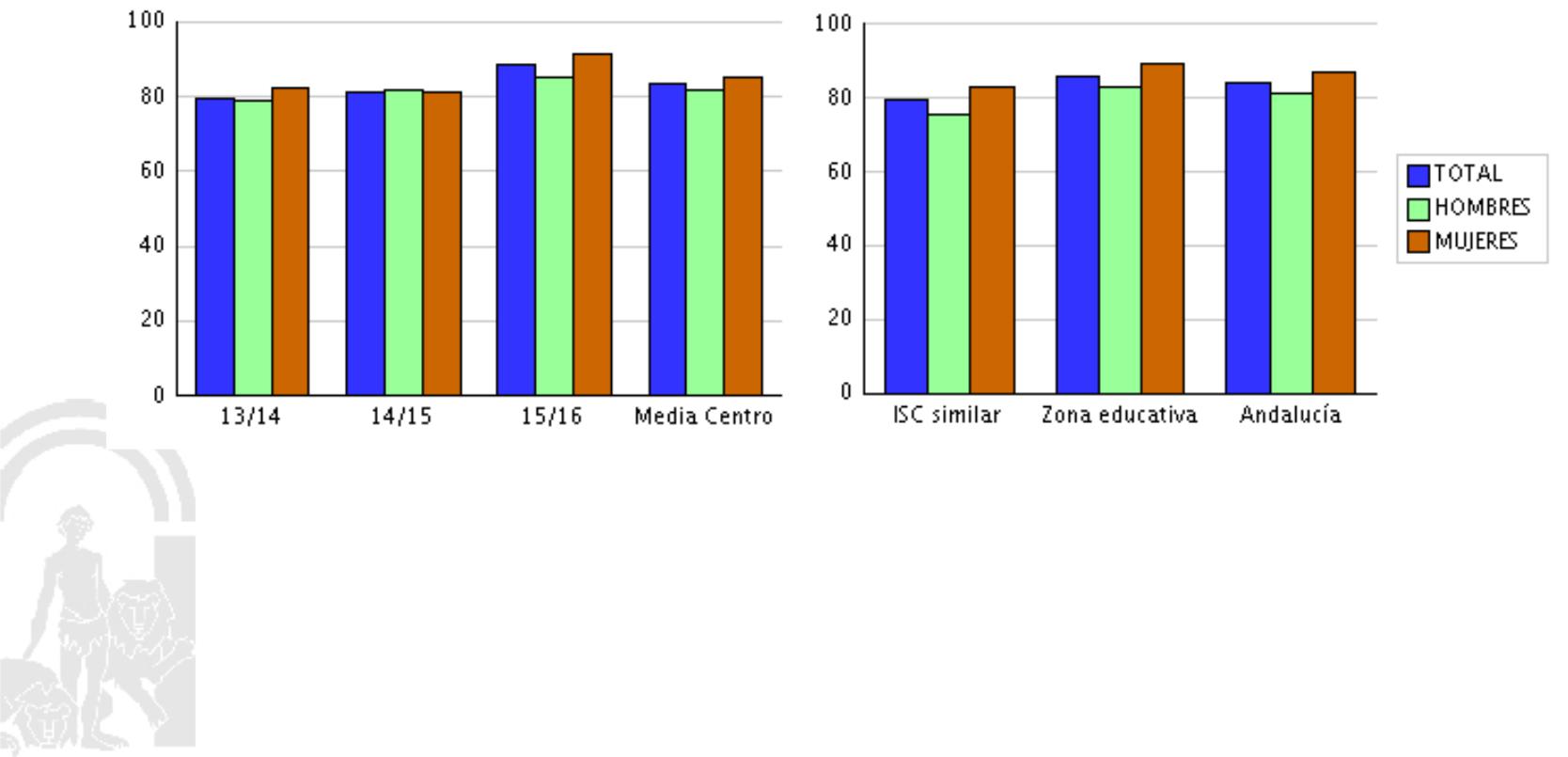 INDICADOR:   Porcentaje de alumnado que titula con valoración positiva en todas las materias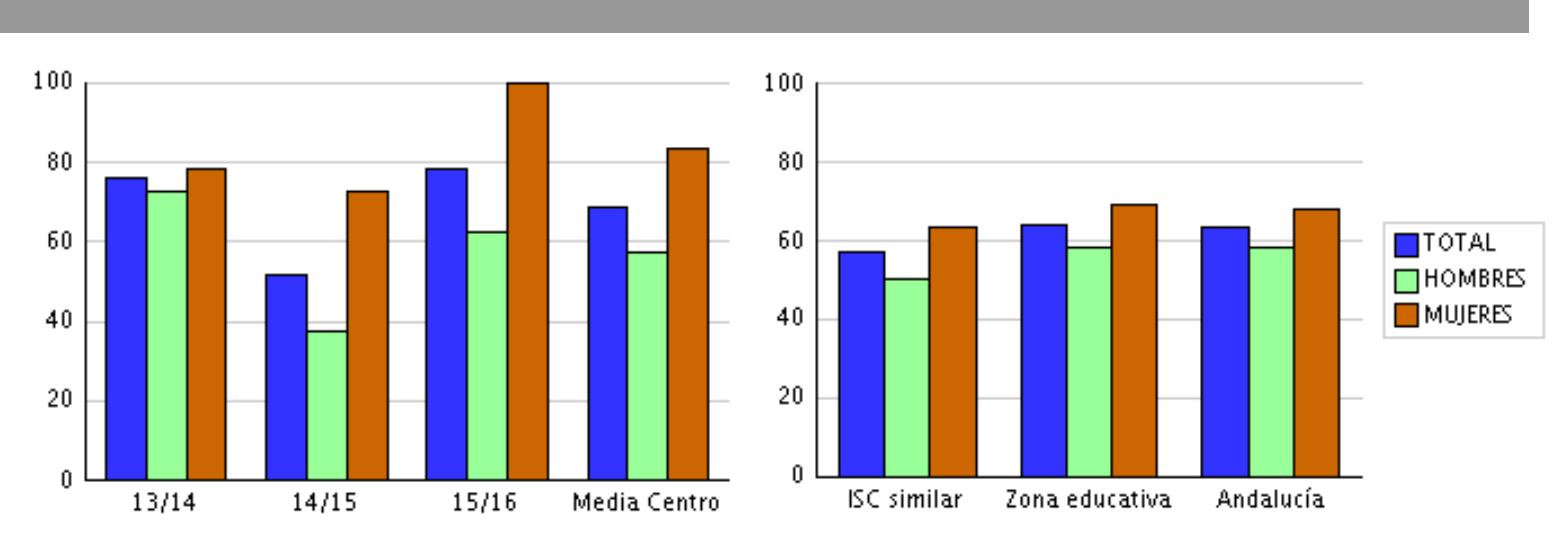 OBJETIVOSOBJETIVOSOBJETIVOSLograr un clima de convivencia escolar que favorezca el aprendizajeConseguir el éxito escolar de todo el alumnadoFavorecer la cohesión social y aumentar la participación de las familias y el entorno socialINDICADORESINDICADORESINDICADORESCumplimiento de normas de convivenciaPorcentaje de alumnado que promocionaActividades realizadas en colaboración con entidades localesNúmero de conductas contrarias y gravemente contrarias a las normas de convivenciaPorcentaje de alumnado que titula con valoración positiva en todas las materiasTasa de absentismo escolarTasa de absentismo escolarTasa de absentismo escolarGrado de satisfacción de la comunidad educativaGrado de satisfacción de la comunidad educativaINDICADOR:   Cumplimiento de normas de convivenciaINDICADOR:   Cumplimiento de normas de convivenciaFINALIDADConocer el porcentaje de alumnado que cumple las normas de convivenciaPUNTO DE PARTIDADatos del curso 15/16 junto con el histórico de cursos anterioresOBJETIVO/EXPECTATIVASAumento gradual de dicho porcentajeCRITERIO REFERENCIALCumplimiento de dicha expectativaFÓRMULANúmero de alumnado sin apercibimientos por 100 entre número total de alumnosPOBLACIÓN MUESTRATotal de alumnado matriculado en el centro por cursoFUENTE DE LOS DATOSRegistro de Séneca. Informes trimestrales de convivenciaFRECUENCIA DE RECOGIDAMensualFRECUENCIA DE ANÁLISISTrimestralUTILIDADPara analizar logros y dificultades de nuestro Plan de Convivencia y establecer propuestas de mejora, medidas de intervención y actividades concretasRESPONSABLE DE LA RECOGIDATutorías y Jefatura de EstudiosTRATAMIENTO DE LA INFORMACIÓNETCPDISTRIBUCIÓNDirección, Claustro, Junta de delegadas/os de alumnado y familias, Consejo EscolarINDICADOR:   Número de conductas contrarias y gravemente contrarias a las normas de convivenciaINDICADOR:   Número de conductas contrarias y gravemente contrarias a las normas de convivenciaFINALIDADConocer el porcentaje de alumnado con  conductas contrarias y gravemente contrarias a las normas de convivenciaPUNTO DE PARTIDADatos del curso 16/17 junto con el histórico de cursos anterioresOBJETIVO/EXPECTATIVASDisminución gradual de dicho porcentajeCRITERIO REFERENCIALConseguir un porcentaje no mayor al 25%FÓRMULANúmero de conductas por 100 entre número total de alumnos/asPOBLACIÓNMUESTRATotal de alumnado matriculado en el centro por cursoFUENTE DE LOS DATOSRegistro de Séneca. Informes trimestrales de convivenciaFRECUENCIA DE RECOGIDAMensualFRECUENCIA DE ANÁLISISTrimestralUTILIDADPara analizar logros y dificultades de nuestro Plan de Convivencia y establecer propuestas de mejora, medidas de intervención y actividades concretasRESPONSABLE DE LA RECOGIDATutorías y Jefatura de EstudiosTRATAMIENTO DE LA INFORMACIÓNETCPDISTRIBUCIÓNDirección, Claustro, Junta de del de alumnado y de familias, Consejo EscolarINDICADOR:   Tasa de absentismo escolarINDICADOR:   Tasa de absentismo escolarFINALIDADConocer la tasa de absentismo escolar como indicativo de la importancia que lasfamilias dan a la asistencia al centro y al proceso educativo de sus hijos/asPUNTO DE PARTIDADatos del curso 16/17OBJETIVO/EXPECTATIVASErradicación del absentismo no justificado en nuestro centroCRITERIO REFERENCIALConsideraremos éxito cuando el porcentaje del alumnado absentista no sea mayor del 5% en ningún grupo de alumnadoFÓRMULADías de absentismo por cien entre nº de días lectivos por grupo de alumnoPOBLACIÓNMUESTRATotal de alumnado matriculado en el centro por cursoFUENTE DE LOS DATOSParte diario de asistenciaFRECUENCIA DE RECOGIDASemanalFRECUENCIA DE ANÁLISISMensual y por evaluaciónUTILIDADIdentificar e intervenir con aquellas familias que presenten este comportamientoRESPONSABLE DE LA RECOGIDATutorías TRATAMIENTO DE LA INFORMACIÓNReuniones de Orientación, ETCPDISTRIBUCIÓNDirección, Claustro, Junta de delegad@s de familias, Consejo EscolarINDICADOR:   Grado de satisfacción de la comunidad educativaINDICADOR:   Grado de satisfacción de la comunidad educativaFINALIDADConocer el grado de satisfacción de la comunidad educativa y su evoluciónPUNTO DE PARTIDADatos de finales del curso 16/17OBJETIVO/EXPECTATIVASDe 7 a 9CRITERIO REFERENCIALQue el resultado no sea inferior a 7FÓRMULAMedia de la valoración a través de una encuestaPOBLACIÓNMUESTRATotal de alumnado matriculado en el centro por cursoProfesoradoPASFamiliasFUENTE DE LOS DATOSÇencuesta anónima a los distintos sectoresFRECUENCIA DE RECOGIDATercer trimestreFRECUENCIA DE ANÁLISISFinal de cursoUTILIDADConocer el grado de satisfacción de los miembros de la comunidad educativa, pues esto influye decisivamente en el clima de convivencia y en el éxtito escolarRESPONSABLE DE LA RECOGIDATutoresTRATAMIENTO DE LA INFORMACIÓNETCPDISTRIBUCIÓNDirección, Claustro, Consejo EscolarINDICADOR:   Porcentaje de alumnado que promocionaINDICADOR:   Porcentaje de alumnado que promocionaFINALIDADConocer la tasa de alumnado que promociona curso a cursoPUNTO DE PARTIDAEl histórico de cada grupoOBJETIVO/EXPECTATIVASAumentar hasta un 90 % como mínimo en cada grupo CRITERIO REFERENCIALConsideraremos éxito cuando el porcentaje del alumnado que promociona no sea menor del 90% en ningún grupo de alumnadoFÓRMULANúmero de alumnado que promociona por cien entre número de alumnado evaluadoPOBLACIÓNMUESTRATotal de alumnado matriculado en el centro por cursoFUENTE DE LOS DATOSActas de evaluación ordinaria y extraordinariaFRECUENCIA DE RECOGIDAPor evaluaciónFRECUENCIA DE ANÁLISISA final de cursoUTILIDADIdentificar logros y dificultadas y elevar propuestas de mejora respecto a las distintas actividades que el plan de mejora estableceRESPONSABLE DE LA RECOGIDATutorías TRATAMIENTO DE LA INFORMACIÓNETCPDISTRIBUCIÓNDirección, Claustro y equipos docentesINDICADOR:   Porcentaje de alumnado que titula con valoración positiva en todas las materiasINDICADOR:   Porcentaje de alumnado que titula con valoración positiva en todas las materiasFINALIDADConocer la tasa de alumnado que titula curso a cursoPUNTO DE PARTIDAEl histórico de cada promociónOBJETIVO/EXPECTATIVASAumentar hasta un 90 % como mínimo en cada promoción CRITERIO REFERENCIALConsideraremos éxito cuando el porcentaje del alumnado que titula no sea menor del 90% en ninguna promociónFÓRMULANúmero de alumnado que titula por cien entre número de alumnado evaluadoPOBLACIÓNMUESTRATotal de alumnado matriculado en el centro en la promoción FUENTE DE LOS DATOSActas de evaluación ordinaria y extraordinariaFRECUENCIA DE RECOGIDAPor evaluaciónFRECUENCIA DE ANÁLISISA final de cursoUTILIDADIdentificar logros y dificultadas y elevar propuestas de mejora respecto a las distintas actividades que el plan de mejora estableceRESPONSABLE DE LA RECOGIDATutorías TRATAMIENTO DE LA INFORMACIÓNETCPDISTRIBUCIÓNDirección, Claustro y equipos docentesINDICADOR:   Actividades realizadas en colaboración con entidades localesINDICADOR:   Actividades realizadas en colaboración con entidades localesFINALIDADConocer la implicación del centro con el entornoPUNTO DE PARTIDAEl histórico de cada promociónOBJETIVO/EXPECTATIVASRealizar al menos una actividad complementaria y/o extraescolar por trimestre y curso con alguna entidad localCRITERIO REFERENCIALHacer al menos una al trimestre aunque no se haga con todos los gruposFÓRMULANúmero de actividades que se han realizado por cien entre las que se hubieran debido realizar según las expectativasPOBLACIÓNMUESTRATotal de alumnado matriculado en el centro en la promoción FUENTE DE LOS DATOSActas del departamento de actividades compleementarias y extraescolaresFRECUENCIA DE RECOGIDAPor evaluaciónFRECUENCIA DE ANÁLISISTrimestralUTILIDADConocer si hay una buena comunicación y sintonía con el entorno local RESPONSABLE DE LA RECOGIDAJefe de Departamento de Actividades Complementarias y ExtraescolaresTRATAMIENTO DE LA INFORMACIÓNETCPDISTRIBUCIÓNDirección, Claustro y Consejo Escolar13/1414/1515/16MediaMediaTotalHom.Muj.TotalHom.Muj.TotalHom.Muj.MediaTotalHom.Muj.TotalHom.Muj.TotalHom.Muj.Centro84,8981,6988,2488,1184,9391,4389,0681,9795,5287,35ISC similar85,8180,4391,2987,0682,3091,9887,9583,4792,4386,94Zona educativa94,0690,9297,2293,2690,0496,5594,4491,6597,2293,92Andalucía90,2786,7493,9390,7287,2894,2290,7787,3094,2390,5913/1414/1515/16MediaMediaTotalHom.Muj.TotalHom.Muj.TotalHom.Muj.MediaTotalHom.Muj.TotalHom.Muj.TotalHom.Muj.Centro102,88160,5642,6595,10120,5568,5742,9778,6910,4580,32ISC similar73,85113,1835,0968,26106,3429,5961,6791,4531,2767,93Zona educativa12,7921,593,9519,0331,057,0712,6621,553,9614,83Andalucía44,3964,9422,7540,3160,3219,5540,2059,8520,2541,6313/1414/1515/16MediaMediaTotalHom.Muj.TotalHom.Muj.TotalHom.Muj.MediaTotalHom.Muj.TotalHom.Muj.TotalHom.Muj.Centro56,8367,6145,5938,4657,5318,5767,19113,1125,3754,16ISC similar20,2831,199,0016,9226,657,0018,1028,308,2318,43Zona educativa8,6713,373,689,7716,602,688,9915,272,619,14Andalucía12,0818,505,2411,3917,594,8911,6018,224,7911,6913/1414/1515/16MediaMediaTotalHom.Muj.TotalHom.Muj.TotalHom.Muj.MediaTotalHom.Muj.TotalHom.Muj.TotalHom.Muj.Centro10,077,0413,2414,6913,7015,7113,2811,4814,9312,68ISC similar7,638,037,208,068,207,937,317,726,877,67Zona educativa4,424,234,645,345,235,434,675,084,234,81Andalucía5,145,324,955,475,645,285,295,585,015,3013/1414/1515/16TotalHom.Muj.TotalHom.Muj.TotalHom.Muj.1º Eso  76,9265,0089,4783,3310070,0096,4388,891002º Eso  71,4368,0076,4778,0565,0090,4878,3876,1981,253º Eso  82,7610070,5985,2988,2482,3580,6575,0084,214º Eso  88,0081,8292,8677,7875,0081,8210010010013/1414/1515/16MediaMediaTotalHom.Muj.TotalHom.Muj.TotalHom.Muj.MediaTotalHom.Muj.TotalHom.Muj.TotalHom.Muj.Centro79,7878,7182,3581,1182,0681,1688,8785,0291,3783,25ISC similar78,3475,0081,9179,0875,1183,0280,4076,4084,4879,27Zona educativa84,9781,5888,2185,6182,4088,7087,3484,7090,1685,97Andalucía83,0280,3885,7583,7680,9686,6385,0182,3487,8383,9313/1414/1515/16MediaMediaTotalHom.Muj.TotalHom.Muj.TotalHom.Muj.MediaTotalHom.Muj.TotalHom.Muj.TotalHom.Muj.Centro76,0072,7378,5751,8537,5072,7378,5762,5010068,81ISC similar54,8549,4960,0256,6549,2962,9960,2852,6167,9357,26Zona educativa61,5854,6567,1262,7355,9169,2367,2563,9171,6563,85Andalucía61,4956,5766,1463,0658,0967,9465,5160,5970,3963,35